RESULTSVBM Analysis	 In tables S1 to S4 the differences between the groups are presented.Table S1. Differences in gray matter volume derived from Control > PANDAS contrast.a Distance to nearest gray matter in mm. BA=Brodmann Area. K=cluster size.Table S2. Differences in gray matter volume derived from PANDAS > Control contrast.a Distance to nearest gray matter in mm. BA=Brodmann Area. K=cluster size.Table S3. Differences in white matter volume derived from Control > PANDAS contrast.a Distance to nearest gray matter in mm. BA=Brodmann Area. K=cluster size.Table S4. Differences in white matter volume derived from PANDAS > Control contrast.a Distance to nearest gray matter in mm. BA=Brodmann Area. K=cluster size.	Visual comparison of GPC analysis and VBM analysis of gray matter is presented in figure S1. First a mask of the neuroanatomical pattern of gray matter associated to the correct classification of patients was created (see Figure 4 in main text), this mask was used as inclusive in a re-run of VBM analysis to see if the neuroanatomical pattern of gray matter from the GPC analysis resembles the spatial distribution of increases or decreases of volume from the VBM analysis.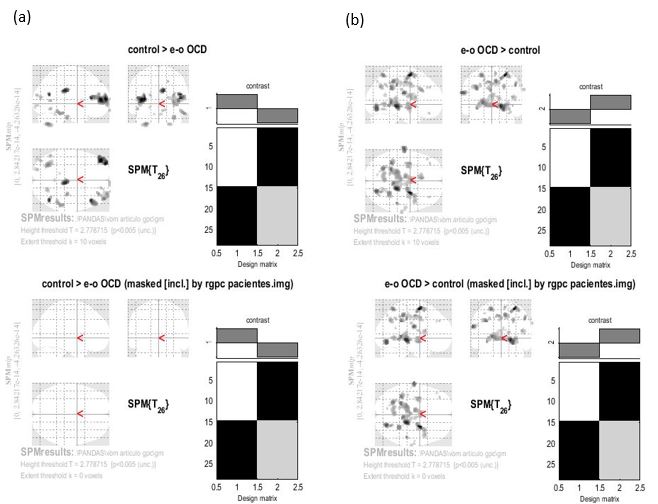 Figure S1. Visual comparison of GPC and VBM gray matter analysis. (a) up: Control > Early-onset OCD contrast without inclusive mask; bottom: Control > Early-onset OCD contrast with inclusive mask. (b) up: Early-onset OCD > Control contrast without inclusive mask; bottom: Early-onset OCD > Control contrast with inclusive mask.	The results of the visual comparison of both analysis suggest that the neuroanatomical pattern derived from GPC analysis could be associated to a pattern of increases of volume of gray matter in the early-onset OCD group, this findings should be interpreted with caution since GPC and VBM analysis provide different information about the neuroanatomical features of the groups. REFERENCESLancaster JL,  Woldorff MG, Parsons LM, et al. Automated Talairach Atlas labels for functional brain mapping. Hum Brain Mapp. 2000, 10:120-31.Lancaster JL, Rainey LH, Summerlin JL, et al. Automated labeling of the human brain: a preliminary report on the development and evaluation of a forward-transform method. Hum Brain Mapp. 1997,5:238-42. MNI coordinatesMNI coordinatesMNI coordinatesLobeGyrusSideBARangeaKXYZZ-valuePFrontalMiddleLeft1011291-39517.54.415166685.0466E-06SuperiorLeft100-3361.594.33579077.2619E-06Middle Left460-46.546.510.53.710052370.00010361InferiorRight45346946.528.510.54.072129822.3293E-05SuperiorRight1028764258.563.505089070.00022823MiddleRight10131.564.533.322652410.00044583MiddleRight9331.54516.53.248799270.00057947SuperiorRight8118185146.52.90299980.00184803MedialRight10061669-16.52.885310520.00195514TemporalInferiorRight37025554-42-22.53.295643540.00049098FusiformLeft37150-49.5-61.5-13.53.016615680.00127807OccipitalMiddle TemporalRight1939946.5-64.5184.108881541.9879E-05MiddleLeft19045-39-84123.05576930.00112242Middle TemporalRight3758040.5-61.563.014001230.00128913CuneusLeft17239-19.5-91.516.52.970743790.0014854InferiorlLeft18154-42-91.5-4.52.784131390.00268356FusiformLeft18121-21-96-92.703931410.00342622LimbicPosterior CingulateRight2303697.5-28.5274.075102792.2997E-05ParahippocampalRight36013333-25.5-31.53.179730910.00073706CerebellumAnteriorCulmenRight---1253-52.5-242.754773680.00293664CulmenLeft---018-12-42-242.630858010.00425848PosteriorCerebellar TonsilLeft---0393-30-67.5-453.429626540.00030221Inferior Semi-Lunar LobuleRight---010122.5-69-452.946990360.00160442MNI coordinatesMNI coordinatesMNI coordinatesLobeGyrusSideBARangeaKXYZZ-valuePFrontalMiddleRight6042228.5-361.54.432708984.6528E-06MedialRight6118-9543.337934930.00042202MiddleRight61367.558.53.199402840.00068856ParacentralRight3114.5-6452.888229990.00193708MedialRight61546-1.5663.064331370.00109079ParacentralLeft5226-18-31.5512.932354330.00168201MiddleRight470103640.5-212.89149510.00191707MiddleLeft9119-34.54234.52.811670390.00246425PrecentralRight402264.5-13.540.52.742836880.00304555MiddleLeft8016-4536362.721996110.00324445ParietalPostcentralLeft11341-67.5-16.5243.758101528.5604E-05SupramarginalLeft404293-36-43.534.53.528609610.00020887PrecuneusRight701717.5-39483.501161590.00023162SuperiorLeft70179-24-61.5603.444560040.00028599InferiorRight4017451-31.540.53.381773170.0003601PrecuneusRight739925.5-67.537.53.198225540.00069138PrecuneusLeft7125-13.5-46.5452.955305260.0015618AngularLeft39548-27-55.540.52.877484640.0020043PostcentralRight216870.5-19.531.52.831233070.00231845PostcentralRight105160-10.5512.781814010.0027028PrecuneusLeft7016-10.5-75482.746294730.00301363PrecuneusLeft7211-18-69422.66612280.00383658OccipitalLingualLeft30233-70.5-1.52.886987210.00194475LingualRight181341-67.5-16.5243.758101528.5604E-05LingualRight194293-36-43.534.53.528609610.00020887LimbicParahippocampalRight271195918-33-4.54.161060311.5839E-05ParahippocampalRight19117728.5-49.5-33.406328150.00032921CingulateLeft242545-7.5-1246.53.260355370.00055636CingulateLeft240-3-1.543.53.086619390.00101223CingulateLeft321207-4.524303.242006560.00059346Posterior CingulateLeft231341.5-58.5182.745164290.00302403Sub-lobarThalamusLeft---0-16.5-31.503.351941330.00040124ClaustrumLeft---2382-34.5-3-10.53.270659230.00053649Lentiform NucleusLeftPutamen0-30-603.123589520.0008933ThalamusLeft---5332-1.5-1.516.53.162876010.00078109ThalamusRight---010.5-7.5152.920542020.00174712Lentiform NucleusRightLateralGlobus Pallidus040225.5-4.5-63.131540110.00086946ClaustrumRight---236-6-122.960100230.00153769Lentiform NucleusRightPutamen031.5-602.894692250.00189765InsulaRight1331524510.513.53.063994490.00109201InsulaRight---21943.59-32.97851420.00144825ThalamusRightPulvinar28915-34.5122.967597440.00150069CerebellumAnteriorCulmenLeft---02790-6003.138272350.00084973CulmenLeft---0-12-60-33.044834370.00116404Posterior DecliveRight---04319.5-61.5-122.852573870.00216834DecliveRight---025.5-55.5-13.52.680684130.00367359MNI coordinatesMNI coordinatesMNI coordinatesLobeGyrusSideBARangeaKXYZZ-valuePFrontalInferiorRight462133018-34.5-1.54.607851672.0343E-06MiddleRight10528.5-4803.95436393.8369E-05MedialRight10134.5-36-7.53.263819230.00054961SuperiorRight102294-60-454.54.010121993.0344E-05MiddleRight81-60-3603.506044890.00022741SuperiorLeft92-66-42-4.52.694536490.00352433MiddleLeft601373-24-55.510.53.984810353.3767E-05SuperiorLeft95-15-34.503.888843025.0362E-05Parietal SuperiorLeft7082-46.5-82.57.53.174584690.00075026SupramarginalLeft40217622.548-153.123607310.00089324PostcentralLeft1319.555.5-10.52.829018230.00233455PostcentralRight2110051-64.5363.111300280.00093133TemporalMiddleLeft22152-49.5-24662.849626150.00218853MiddleLeft22328-13.561.5182.817858940.00241725MiddleLeft21227-3016.5602.788064350.0026512MiddleLeft1913242-30692.787102840.00265908MiddleLeft39067-28.5-66-32.784826620.00267782SuperiorLeft390-30-78-62.743608920.00303839MiddleRight39216-125128.52.723031530.00323429OccipitalCuneusLeft3058149.5331.53.194921310.00069934MiddleLeft19210923634.5153.180562990.00073495FusiformLeft19316.540.593.023182540.00125066LingualLeft18234.540.563.001149710.00134481Limbic ParahippocampalRight271-25.5-481.53.164126920.00077774ParahippocampalRight193524-40.5-8128.53.859495645.6811E-05ParahippocampalRight---0-51-70.5273.319493220.0004509ParahippocampalLeft303-30-79.5152.984747230.00141906ParahippocampalLeft271650-1.5-1513.53.546371190.00019529ParahippocampalLeft1934.5-4.5183.201187280.00068431Anterior CingulateRight2420310.52.935705540.00166395Anterior CingulateRight32133-54-58.5333.422801280.0003099ParahippocampalLeft1954364.534.503.387434040.00035275Anterior CingulateRight32042-34.5-5164.53.246005440.00058518Sub-lobarThalamusLeftMedialDorsalNucleus265-45-43.533.046039090.00115939ThalamusRight---538-60-4537.52.98079890.00143749CaudateLeftCaudateBody4153-39-25.5-7.52.972690040.00147601CaudateLeftCaudateTail21343.531.5392.925521370.0017194MNI coordinatesMNI coordinatesMNI coordinatesLobeGyrusSideBARangeaKXYZZ-valuePFrontal Sub-GyralRight 6014424055.53.260574020.00055593MiddleRight 905846.51831.53.101052580.00096417Inferior Left 9035-46.50212.970158350.00148823InferiorRight 470201522.5-28.52.780545270.00271338PrecentralLeft 6214-40.5-4.540.52.779599020.0027213ParietalPostcentralLeft30667-28.5-2752.53.489110940.00024231Postcentral Left35-31.5-25.543.53.469448650.00026076PostcentralLeft 21-40.5-25.531.53.420202210.00031287PrecuneusLeft7027-3-70.546.52.962452370.001526PrecuneusRight3111228.5-7528.52.740726050.00306518TemporalFusiform Right37119052.5-48-22.53.647083610.00013262InferiorRight20263-36-212.733433220.00313389FusiformLeft37070-49.5-60-16.53.565990420.00018124FusiformRight3723948-61.5-13.53.005064840.00132762OccipitalPrecuneusLeft310230-21-73.5243.280042460.00051896CuneusLeft173-24-79.519.53.099084190.0009706MiddleLeft180-18-87213.022804520.00125222CuneusRight180254.5-97.592.93033720.00169297LimbicCingulate Right3141312-3334.52.789512930.00263937CerebellumAnterior CulmenRight---136818-37.5-273.329526870.00043497---Left---067-9-43.5-28.52.848557860.00219589CulmenLeft---0-18-40.5-25.52.660521520.00390099PosteriorDecliveRight---227833-82.5-124.358386026.5513E-06